Please use text below in correspondence with parents on the day of the NSPCC visit (amending details where necessary)Dear Parent/Carer,As you know, the NSPCC visited our school today and delivered their Speak out. Stay safe. assembly to share information with your child about how they can keep themselves safe from harm and get help if they have any worries.It was a very worthwhile and empowering session for both pupils and teachers. They spoke to the children and staff about the valuable work they do across the country, and talked about how important it is for everyone in our school community to join them in their ‘fight for every childhood’. As a charity, they can only provide these vital resources thanks to the financial support and generosity of their supporters. That’s why we’re raising money to help the NSPCC’s work in schoolsI am delighted to say that our school has chosen to support the valuable work of the NSPCC
this term by taking part in a fundraising event, and I would really value your support and encouragement. How your children can have fun – and make a massive differenceChildren will be doing <Activity> – which will not only be exciting for our pupils but will also mean they’re raising money for the NSPCC’s vital work and helping keep even more children safe.Participation is purely voluntary and if you would like to support the NSPCC’s work, it would be fantastic if you could sign the sponsor form to give your child permission to take part and to confirm you are happy to have overall responsibility for counting and handling the money raised.  Please return the signed sponsor form and money raised to school by <insert date>. If you have more than one child in school simply put all your children’s names at the top of one form.To say thank you, every child that attended the assembly today will receive a Speak out. Stay safe. Buddy sticker. And every child who takes part in the activity later will receive a special Buddy badge. But more than that, they can also be proud that every penny raised will make a significant difference for children. By supporting the NSPCC we can work together to end child abuse.Talking PANTS with your childrenThe NSPCC’s work in schools will help encourage conversations about staying safe – and they have a number of child-friendly materials to help you carry on the conversation afterwards. That includes ‘Talk PANTS’, a simple way for parents to help keep children safe from sexual abuse – without using scary words or even mentioning sex.The guide uses the rules of PANTS to teach children that their body belongs to them and them alone. You can find out more and download the free resources at nspcc.org.uk/pantsIf you’d like to know more about the NSPCC’s work, or take a look at the wide range of information and advice which is available for parents and carers, please visit their website nspcc.org.uk/parentsYours sincerely, <Head Teacher>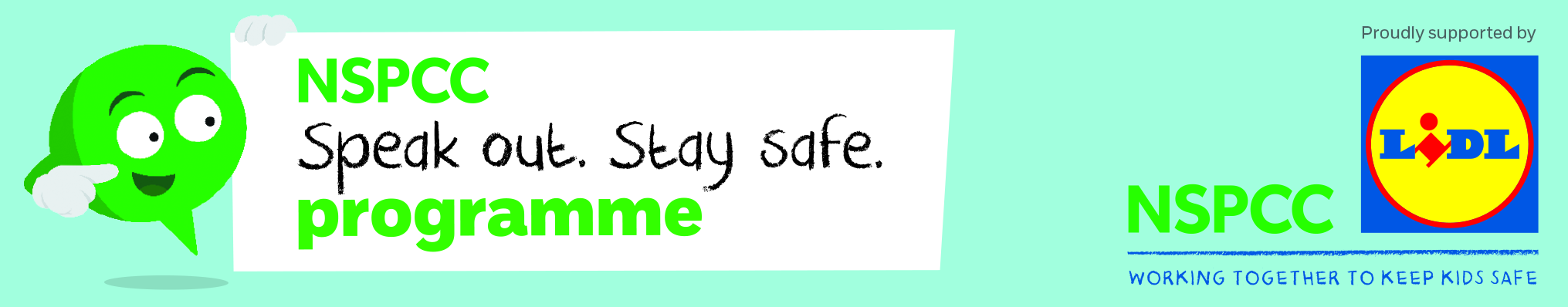 